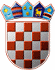            REPUBLIKA HRVATSKAKRAPINSKO-ZAGORSKA ŽUPANIJA                           ŽUPANKLASA: 311-01/20-01/100URBROJ: 2140-02-22-98Krapina, 01. lipanj 2022. Na temelju Odluke o provođenju programa „HBOR – subvencija kredita“ („Službeni glasnik Krapinsko-zagorske županije“ 14/20  i 13/22) i Ugovora o poslovnoj suradnji s HBOR-om (KLASA: 311-01/20-01/100, URBROJ: 2140/01-02-20-23) i Dodatka I Ugovoru o poslovnoj suradnji u provedbi programa kreditiranja  „Poduzetništvo  mladih, žena i početnika“ i „Investicije privatnog sektora“ (KLASA: 311-01/20-01/100, URBROJ: 2140-02-22-96),  župan Krapinsko-zagorske županije objavljujeIZMJENU  JAVNOG POZIVA
za prijavu projekata poduzetnika u okviru programa
„HBOR- subvencija kredita“I.U Javnom pozivu za prijavu projekata poduzetnika u okviru programa „HBOR-subvencija kredita“, KLASA: 311-01/20-01/100, URBROJ: 2140/01-02-20-46, od 08. lipanja 2020. godine, u točki 2., alineja 4, riječi „Investicije privatnog sektora- najniži iznos 200.000,00 kuna, najviši iznos 5.000.000,00 kuna“ zamjenjuju se riječima: „Investicije privatnog sektora – najniži iznos 200.000,00 kuna, najviši iznos 10.000.000,00 kuna“.II.Ostale točke Javnog poziva ostaju nepromijenjene. 	 ŽUPAN                                                                                                                                                                                                                          Željko Kolar